INTRODUCTION The request for Local Content Performance Report is enshrined in Regulation 34 of the Petroleum (Local Content and Local Participation) Regulations, 2013 (LI2204). The law stipulates that: A contractor, subcontractor, licensee or other allied entity shall within forty-five days of the beginning of each year after commencement of petroleum activities submit to the Commission an Annual Local Content Performance Report covering all projects and activities for the year under review. This document provides the format and the procedure for submitting Local Content Documents to the Petroleum Commission for approval in accordance with the LI2204. SUBMISSION OF DOCUMENTS The documents upon completion should be duly signed together with all relevant supporting documents, comb-bound and submitted to the Commission in both soft and hard copies. Documents should be submitted with a cover letter stating the contents of the submitted documents.  The Local Content LI stipulates sanctions for providing false information to the Commission. Regulation 46 (1) and (6) specifically stipulates that: (1): A person who submits a plan, returns, report or other document and knowingly makes a false statement commits an offence and is liable on summary conviction to a fine or a term of imprisonment or both (6): A citizen who acts as a front or connives with a foreign citizen or company to deceive the Commission as representing an indigenous Ghanaian company to achieve local content requirement commits an offensePART ONE:  COMPANY DETAILS Registered Name of Company________________________________________________Company Registration Number_______________________________________________ Tax Identification Number (TIN) _____________________________________________Date of Incorporation_______________________________________________________Date of Commencement of Business___________________________________________Petroleum Commission Registration Permit Number______________________________Name(s) of Shareholder(s) of the company with Percentage Ownership________________________________________________________________Services Provided (as stated on PC Permit) ______________________________________  Office address and location Postal Address______________________________________________________________Telephone #______________            Fax #   ______________________________________Website address (if any) ______________________________________________________House/Plot Number __________________________________________________________Street Name________________________________________________________________Town/City_____________ Region______________________________________________Head of Entity (This person should have the authority to endorse this document) Name_____________________________________________________________________Position____________________________________________________________________Telephone #______________________________Fax # ______________________________E-mail address (if any) _________________________________________________________Contact Person (Person responsible for answering questions on data provided) Name________________________________________________________________________Position_______________________________________________________________________Business address ________________________________________________________________Telephone #______________________________Fax # _________________________________E-mail address (if any) ___________________________________________________________*All sections of the documents should be duly completed, and reasons provided for any omissions. PART TWO:  LOCAL CONTENT PERFORMANCE REPORT  	PURPOSE The Local Content Performance Report in accordance with Regulation 34 of LI2204 seeks to ensure measurable and continuous growth in local content in all petroleum activities. The Report provides an indication of local content achievements made by the company for the year under review. SECTION A: LOCALISATIONThis section shows the employment achievements made by the company in-terms of man-hours worked by Ghanaians and expatriates as well as their job positions and remunerations. The following should be submitted:Employee Profiling. This is a detailed profile of employees including their job description and remuneration as shown below; Ghanaian EmployeesExpatriate EmployeesEmployment Achievements Reports. This should include positions nationalized, career progression/promotions and total spend on employees during the period as shown below:Positions Nationalized (these are positions previously occupied by expatriates but currently occupied by Ghanaians) Career Progression/Promotions Ghanaian EmployeeExpatriate EmployeeEmployment Achievements Quarterly Appraisal Report and Assessment Report: Quarterly Appraisal Reports for all locals under succession, detailing the training given, KPI achievements, successes, failures and promotions, challenges etc. should be submitted by the company to the Commission. A form to show consent of both the expatriate and local employee should be attached to the appraisal report as shown below:NOTE: This should be duly signed and completed Appraisal Report (Succession Plan) Consent Form for each Ghanaian successor. SECTION B: SUPPLY CHAIN AND SUPPLIER DEVELOPMENT This section outlines the various contracts and purchase orders issued by the company for the year under review and the supplier development programmes undertaken by the company to support the development of Ghanaian companies through sub-contracting, training, etc. CONTRACTS EXECUTED / PURCHASE ORDERS OBTAINED  NOTE: In the case of JV companies, company should provide the following as an attachment to the documentRoles and responsibilities of the indigenous Ghanaian company in the contracts undertaken;Training, skills or technology acquired by the indigenous Ghanaian company in the execution of the contract.CONTRACTS SUB-CONTRACTED / PURCHASE ORDERS ISSUED BY THE COMPANY SUPPLIER DEVELOPMENT PROGRAMME The company should outline the following:Capacity building programmes undertaken by the company to support the development of Ghanaian indigenous companies. This may include financial support, training programmes undertaken, technology and know-how transfer, etc.; Total expenditure in US dollars;Evidence of support programmes undertaken attached as appendix to the document. INVESTMENTS The company should outline any investments made towards its operations or local content achievements. This should include the following: Description of the investment;Total cost or expenditure incurred on the investment;Evidence of investment undertaken as appendix to the document.LOCAL CONTENT SPEND PART THREE:  APPENDIXAttach all relevant supporting documents to show evidence of information provided in this document. PART FOUR:  DECLARATIONI/We declare that the information provided, and documents submitted with this application are true and authentic. I/We am/are aware that the Local Content LI2204 provides penal sanctions for providing false or inaccurate statements in my/our submissions. ___________________________   ______________________   _____________	_________Name of Head of Entity 		Position 			Signature 	Date NamePositionJob Description (Responsibilities)Qualification(s)/Certification(s)Years of Working ExperienceMan-hour (s) spent Remuneration/year (USD)Training UndertakenRemarksNamePositionJob Description (Responsibilities)Qualification(s)/ Certification(s)Years of Working ExperienceMan-hour(s) spent Remuneration/year (USD)Training UndertakenRemarksPositionName of GhanaianDuration of Succession (Years)Name of Expatriate Who Previously Occupied the PositionHow Long Was Position Occupied by ExpatriateRemarks /CommentsEg: 2016-2018Name Position Held PreviouslyHow Long Has Employee Held This PositionCurrent PositionRemarks / Comments Eg: 2016-2018Name Position held previouslyHow Long Has Employee Held This PositionCurrent PositionRemarks / Comments Eg: 2016-2018StatusTotal NumberTotal Man-hour (s) spentTotal Remuneration/year (USD)Remarks / CommentsGhanaianExpatriateNAME OF EXPATRIATETELEPHONE NO.E-MAIL ADDRESSSIGNATUREDATEREMARKSNAME OF GHANAIAN SUCCESSORTELEPHONE NO.E-MAIL ADDRESS SIGNATURE DATEREMARKSAUTHORITY (HUMAN RESOURCE MANAGER OR RELEVANT POSITION)AUTHORITY (HUMAN RESOURCE MANAGER OR RELEVANT POSITION)NAMEPOSITIONTELEPHONE NO.E-MAIL ADDRESSSIGNATUREDATEREMARKSName of Company Awarding the Project / Contract / Purchase OrderProject / Contract / Purchase Order DescriptionDate of Contract AwardTotal Contract Sum (USD)Payments Received for the Year Under Review (USD)Remarks / CommentsContract Number /PO NumberDescription(Contract Subject)Vendor NameDate of Contract AwardContract Start date Contract End date Total Contract Sum (USD)Payments Made in the Year (USD)Type of Supplier (JV, Indigenous, Foreign)Share Structure  Remarks / CommentsSpend TypeQuarter 1 (USD)Quarter 2 (USD)Quarter 3(USD)Quarter 4(USD)Total Spend (USD)Remarks / Comments Spend on Ghanaian EmployeesSpend on Ghanaian ServicesSpend on Goods and Materials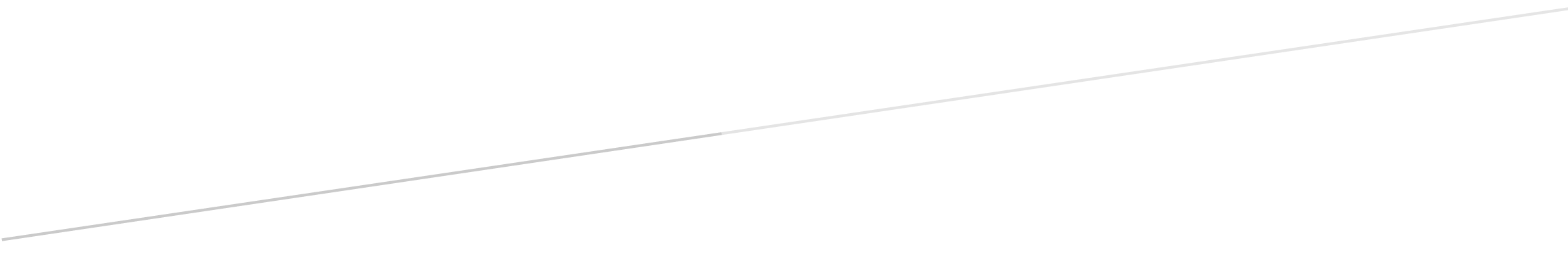 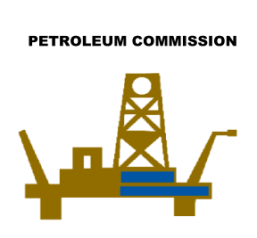 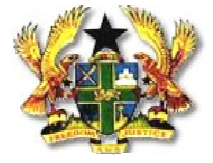 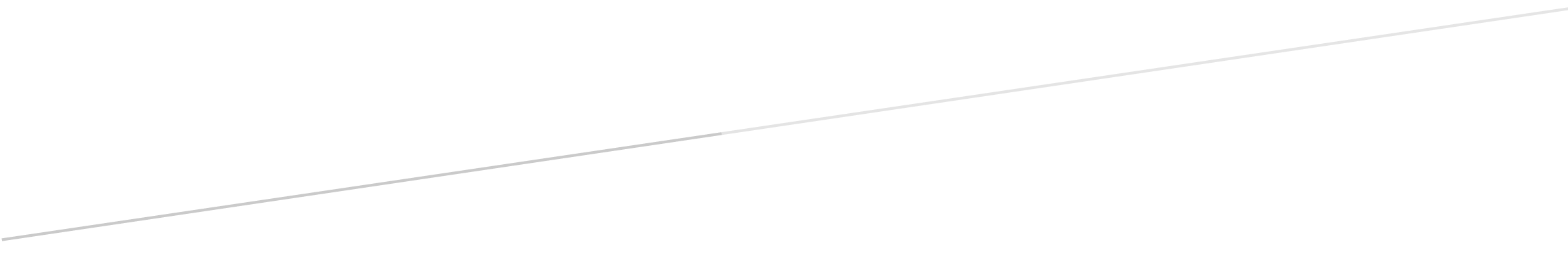 